Present: Nena, Wendy, Liz S., John, Steve, Bruce, Shane, Liz H., Matt, Bruno, ClayFC Shift Presence: 10/3/22- 10/30/22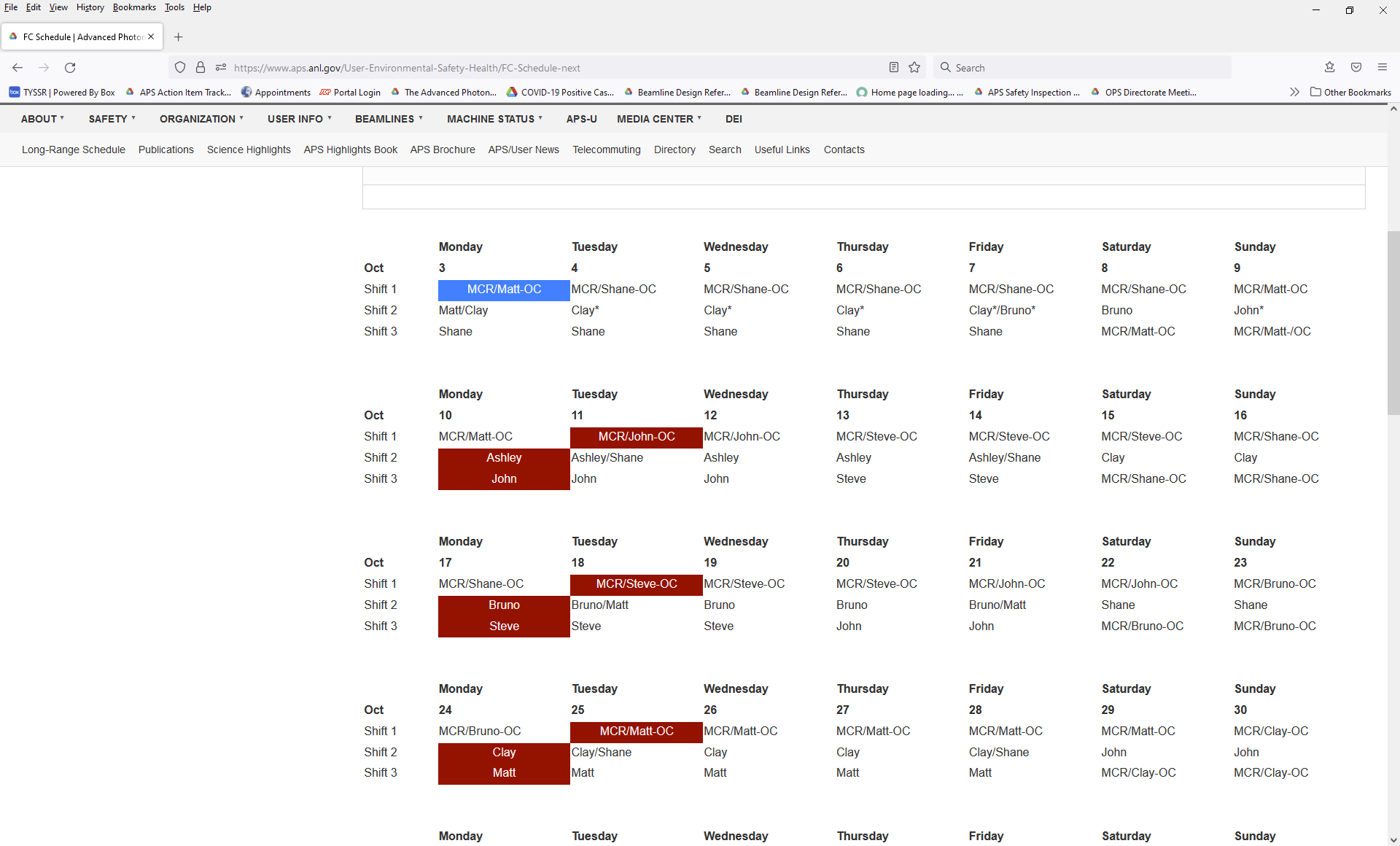 Vacation/DORs: Bruno Fieramosca – 10/5 and 10/6Ashley Wayman - 9/27 - 10/7Clay White – 10/6 and 10/7Matt Spilker – 10/6 and 10/7EFOG-POC Ongoing list:EFOG POC-Roadwork schedule and impact–Clay WhiteEFOG POC-APSU BPA Fixed Price Scheck: SOW, WPC-Ashley WaymanEFOG POC-8-ID/9-ID Decommissioning: Clay WhiteEFOG POC-Sector 20 move out and move in: Matt SpilkerEFOG POC-LBB –Ashley Wayman, Matt SpilkerEFOG POC-Beamline metal/etc. recycling program-Wendy VanWingerenEFPG POC-Building Operations Team-Matt SpilkerEvents from Last Week27-ID Studies: 3-5pm 10/1.  Not aware that shutter enable will be givenMatt came in to disable all A stations except 27ID and 35BM10/1-10/3 (8am) Studies.  Beamlines were not aware that FC was not present over the weekendFuture. Email sent the Friday before to warn beamlinesExperiments of Note:10/3/2022 - 10/10/2022ESAF 261010 at 16-BM-D.  Onsite users from LLNL. 10/03/22 - 10/06/22. Radioactive MaterialsESAF 261421 at 16-ID-D.  Onsite users from LLNL. 10/05/22 - 10/07/22. Radioactive MaterialsRound Table DiscussionNenaCovid guidanceUpdated APS web info: https://www.aps.anl.gov/Users-Information/Updates/Covid-Rule-RegulationsESAF rules for submission and approval: No RulesReminder:  FC Day shift hours: 8:30am to 5pm when not on shift. Performance Appraisals: Supervisor input and normalization meetingsAES All Hands meeting Oct 19, 2022 at 1pm Training: Check your training profile. Several people are expired in courses.Oversight of beamlines moving large items on pallet jacks.  See 9/19 turnover notes for more detailNew FC-Elizabeth Hardt: What accounts are left for her to have access to?Group picture- Monday Oct 24 at 3pm.Mike Fries will be out of the office 10/6 to 10/16.  Contact Paul Rossi for any items that need attention.Contact Tim Ortiz for training items (TMS) in lieu of sending to Sue Benda.Liz S.Beamlines that still need to post a commissioning ESAF for 2022-3 as noted in Shift Log:2-BM, 4-ID-EReminder 35-BM operates under a BOA; no commissioning ESAF required for 35-BMESAF comments have been updated; GFCI comment removed per Paul RossiBruceCurrent ESAF Vector requests for Jennifer: Split Sector 20 into 20-BM and 20-ID in the ESAF system admin.Restrict User_type = “Beamline Staff” to APS employees and Resident Users. Add copies of the POC and Host fields (on the Beamline Admin tab) to the Comment Summary tab.  Add the Host Name field to the ESAF EA form. Restrict users on ESAF to valid site access:Looking at ESAFs.Bruno3-ID-C having 2 outlet strips installed on the internal inboard wall.Targeting to finish by the end of Oct. 2022. Job estimate has not been worked out yet.Sector 5 ongoing work for Gas Cabinet Transfer Lines Rerouting.Targeting to finish on Nov. 14/15 two-day Machine Studies to avoid hutch roofs during The Run.5-BM-B acquiring estimate to install a 480V outlet and related switch for The Upgrade.Ongoing.5-BM-A to have very large beam flight path removed by Rigging Crew for The Upgrade.Riggers will be waiting for other 5-BM-A equipment to be moved before removing the flight path. KEEP IN MIND: Due to frequent LN2 venting, the following station mounted ODH monitors may alarm on a regular basis: 10ID-A, 21ID-D, 4ID-B (alarms cannot be silenced).3 portable O2 monitors:  Portable O2 monitors have been issued to several experimental stations.  Please be aware that O2 monitors are at 3-ID-B, 4IDD, 20IDA, 25IDB.Besides 432, Bruno will be the 431 area Floor Coordinator until further notice.  Which includes the 431 LSIs, LOTO board inspections and 431 eyewashes.  Beamline staff were notified of this from 1-BM through 4-ID.Coherent Laser coming onsite on October 3rd; WPC-JSA will be on Bruno’s door.Working with Robert Winarski and the MOM group as there will be a lot of movement of oxygen deficiency monitors for the Upgrade.I’m in the process of purchasing a diverse, up-to-date inventory of handheld gas monitors.10-ID-B (UOP) purchasing their own multi-gas hand-held monitor which will need calibration.Band saw at 15 shop area was locked out some time ago (burning smell); Eric Zoellner is waiting for permission to remove welder from band sawWill post AR for 8-BM ClayConstruction of Sector 8 & 9 on schedule for Fall: Power will go down in 8ID late this week, and Meade Electric will begin removal of electrical infrastructure. Cable trays will start coming down tomorrow.The fate of 8-BM is still unknown, but the beamline will not run in September. Both A and B stations are APS Disabled.9-BM will not run until after the dark period.Welding the inboard door of 9BM-C has been pushed back several days, and is now scheduled for October 12th.Future work: Grinding SR wall at 11-BM-A past conceptual design review, contractor has visited and provided estimates. Still in review phase and moving forward.Bluff Road work from access road to infield and back to 432/water tower; entire section deferred to FY24 or later431 later this week LOTO at load frame device at Sector 1; FAC will do the lockout and Roger will complete the work; Mike Fries has completed the WCD; 1st repair attempt was unsuccessfulThursday laser transport at 11-ID-D will be dissembled and reassembled at 25-ID-EMost likely Friday LOTO on panel inside 20-ID-B; swap out breaker for one that is less sensitive to rapid spikesWork Requests: do not be afraid to edit work requests so that the scope of work is accurately capturedDuring upgrade regular Survey & Alignment and Riggers will be availableWhen we go dark; 1st priority is LOTO and the 2nd is removing everything from the storage ring through the super doors (anticipated to take 3 or 4 or more weeks)JohnRoutine Rad Surveys at 7ID (Wed) and 5ID (Thur)Mike Fries is working on a WCD to encompass FCs in lead cleanup responsibilities.Working with ANL Fire Department on creating list of fire extinguishers in cages around the ring. Many have not been inspected in many years due to being locked up. Taking over Rick Spence’s responsibilities for storage in Building 364. Limited availability through November 30th. Open to APS staff from December 1st until road construction starts in late. Met with construction project manager; nothing to go up the ramp that is heavier than a pickup. Need to schedule moving items out of 364.  February/early March.; Construction presumed to take 3-4 months. Check with John through November 30th to schedule accessibility.Nena to touch base with Randy about tunnel searches and who can perform those searches.MattAssisting Rick Spence with the move from 11-ID-D to 25-ID-E.Thursday morning: many low water faults; there was also a power sag issue6 and 7 due to main water pump failure; switched to secondary pumpMatt reset PSS trips at 6 and 7Not sure why there were flow faults at 8 and 9; could not reset the faults here but this equipment is no longer in placeAshleyScheck BPA SOW/WPC Updates:Processing: NoneUpcoming: 433/434 gas yard camera installation (SOW completed). Vacation 9/27 - 10/7. Wendy will be a backup for the Scheck BPA WPCs.Proc Project Update-Fully Approved Procs: Use of the APS Enable Key (APS_1251334)-combo of APS Enable Removal when Posting a CCWP and APS Enable Removal at the End of User Operations and Reinstating Enable at the Start of User Operations. Locking an Experiment Station Containing Hazardous Materials or Conditions (APS_1254023)-combo of Locking an Experiment Station under an Administrative Restriction and Locking an Experiment Station Containing Hazardous Materials 12ID Type C? - Clay will convert to an ARGreen eyewash station by machine shops-when will they get liquid? - the liquid is in Clay’s office but it is in question as to who will maintain thisHave requested locks for staff moving into new offices in 436B corridor on the way to LBBWhat will happen to RSS tags during the dark period? Minor upgrades and do no harm – CCWP process; all feature beamlines and BMs will be decommissioned; may have to review specific projects at specific beamlinesYou can no longer change accounts in ICMS; work around is to completely close out the browser or use incognito browserShaneVerify that Flcoord password has been changed in the 3 areas and inform FCs. APS Domain account. (Wendy will send email instructions to Shane)  3 new computers – Wendy, Shane, Bruno Gerric Tomko from telecommunications wants to be added to power outage notifications25-ID: moved large laser table; long stringers are a two-piece design and were lifting the table at the weakest point; do not assume that rigging is moving an item correctly; speak up if you feel a task is not being done correctlySteveSteve is scheduling DEEIs.Steve will be back for Sept/Oct shifts.Wendy If beamlines have scrap metal, wires (copper) or small amounts of lead that they want to get rid of please let me know. *Next pick up scheduled is Tuesday, 10/4RI Research Instruments (Haiko Wilhelm) is on site this week working with APS engineers, MOM group and several beamlines with respect to their cryopump systems currently in use or to be purchased by beamlines to be used after upgrade.  Troubleshooting and training on existing cryopumps will be done in the EAA, old MOM shop area (just downstream of 35ID).  Completed WPC JSA and WEC is in the EFOG sharefolder and a printed copy in the EAA/MOM tech area.  Liz H.Learning a lot of new information especially regarding ESAFsNot sure if she has access to EPICSDoes not have access to the share folder so that is needed for EPICS access